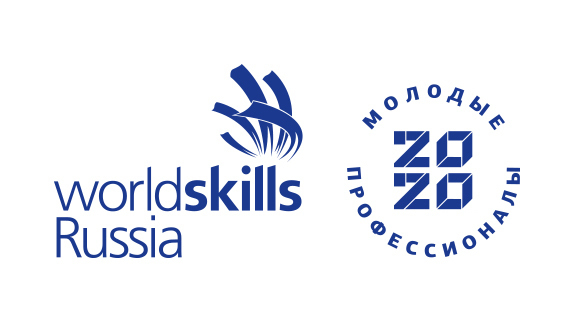  SMP план  работы Центра проведения демонстрационного экзамена по КОД 1.2 по компетенцииR21 «Преподавание в  младших классах»(R21 Primary School Teaching) Место проведения: БПОУ ОО « Болховский педагогический колледж», г.Болхов, ул.Тургенева, д.85Количество рабочих мест: 10ДеньДень С-1День С1День С2День С3Дата21.12.202022.12.202023.12.202024.12.2020Кол-во участников20 участников7 участников7 участников6 участниковДеньВремяОписание мероприятий21декабря,  понедельник21декабря,  понедельник21декабря,  понедельник21декабря,  понедельникС-11.08.00-08.30Получение главным экспертом задания ДЭС-12.08.30-09.00Проверка готовности проведения ДЭ, заполнение Акта готовности/ не готовности С-13.09.00- 09.20 Распределение обязанностей по проведению ДЭ между членами Экспертной группы, заполнение Протокола о распределенииС-14.09.20-09.30Инструктаж Экспертной группы по охране труда и технике безопасности, заполнение Протокола по ТБС-15.09.30-10.30 Ознакомление Экспертов с критериями оценивания, Блокировка схемы оценок в CISС-16. 10.30-10.40Регистрация участников ДЭС-17. 10.40-11.00Инструктаж  участников  по охране труда и технике безопасности, заполнение Протокола по ТБС-18.11.00- 12.30 Распределение рабочих мест ( жеребьевка) и ознакомление участников с рабочими местами, оборудованием, графиком работы, заполнение Протоколов22 декабря, вторник22 декабря, вторник22 декабря, вторникС 11. 08.30-08.45Ознакомление с заданием и правиламиС 12.08.45-09.00Брифинг экспертовС 13.09.00- 12.00Выполнение Модуля 1: Разработка и проведение внеурочного занятия по общеинтеллектуальному направлению  с использованием интерактивного оборудования и робототехники ( подготовка – 3 часа)С 14.12.00-14.20 Демонстрация задания по Модулю 1: Разработка и проведение внеурочного занятия по общеинтеллектуальному направлению  с использованием интерактивного оборудования и робототехники  ( 15 мин. *7 чел.+5мин.*7 = 140мин= 2 часа 20 мин.)С 15.14.20-15.00ОБЕДС 16.15.00- 17.00Выполнение Модуля 2:Разработка паспорта проекта для организации проектно-исследовательской деятельности обучающихся ( подготовка 2 часа)С 17.17.00-19.00Работа Экспертной группы, заполнение форм и оценочных ведомостей. Подведение итогов, внесение главным экспертом баллов в CIS , блокировка,. Сверка баллов, заполнение итогового протокола23 декабря, среда23 декабря, среда23 декабря, средаС 21.08.30-08.45Ознакомление с заданием и правиламиС 22.08.45-09.00Брифинг экспертовС 23.09.00- 12.00Выполнение Модуля 1: Разработка и проведение внеурочного занятия по общеинтеллектуальному направлению  с использованием интерактивного оборудования и робототехники ( подготовка – 3 часа)С 24.12.00-14.20 Демонстрация задания по Модулю 1: Разработка и проведение внеурочного занятия по общеинтеллектуальному направлению  с использованием интерактивного оборудования и робототехники  ( 15 мин. *7 чел.+5мин.*7 = 140мин= 2 часа 20 мин.)С 25.14.20-15.00ОБЕДС 26.15.00- 17.00Выполнение Модуля 2:Разработка паспорта проекта для организации проектно-исследовательской деятельности обучающихся ( подготовка 2 часа)С 27.17.00-19.00Работа Экспертной группы, заполнение форм и оценочных ведомостей. Подведение итогов, внесение главным экспертом баллов в CIS , блокировка,. Сверка баллов, заполнение итогового протокола24 декабря,  четверг24 декабря,  четверг24 декабря,  четверг24 декабря,  четвергС 31.08.30-08.45Ознакомление с заданием и правиламиС 32.08.45-09.00Брифинг экспертовС 33.09.00- 12.00Выполнение Модуля 1: Разработка и проведение внеурочного занятия по общеинтеллектуальному направлению  с использованием интерактивного оборудования и робототехники ( подготовка – 3 часа)С 34.12.00-14.00Демонстрация задания по Модулю 1: Разработка и проведение внеурочного занятия по общеинтеллектуальному направлению  с использованием интерактивного оборудования и робототехники  ( 15 мин. *6 чел.+5мин.*6 = 120мин= 2 часа 00 мин.)С 35.14.00-14.30ОБЕДС 314.30- 16.30Выполнение Модуля 2:Разработка паспорта проекта для организации проектно-исследовательской деятельности обучающихся ( подготовка 2 часа)С 316.30-18.30Работа Экспертной группы, заполнение форм и оценочных ведомостей. Подведение итогов, внесение главным экспертом баллов в CIS , блокировка,. Сверка баллов, заполнение итогового протокола